Приложение 1. Снимков материал за вида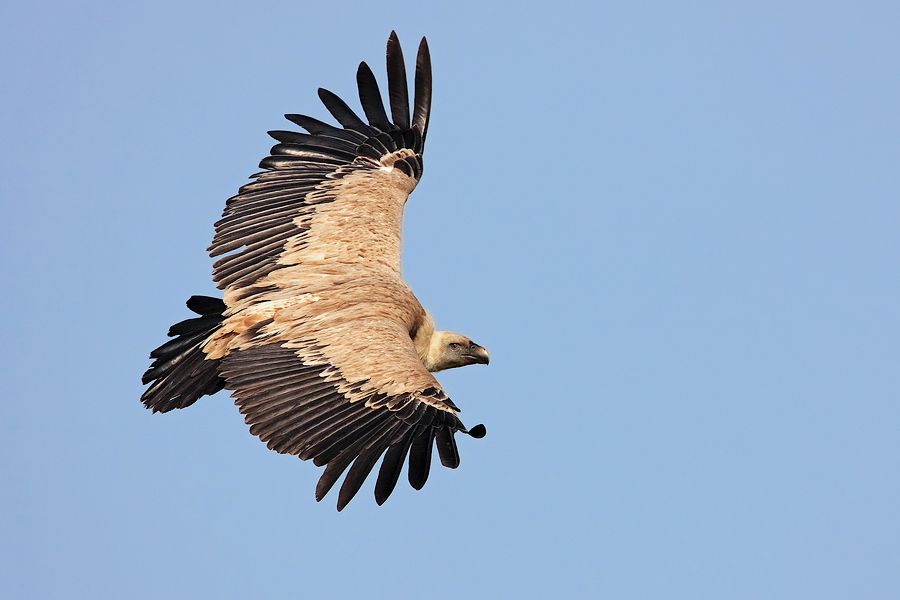 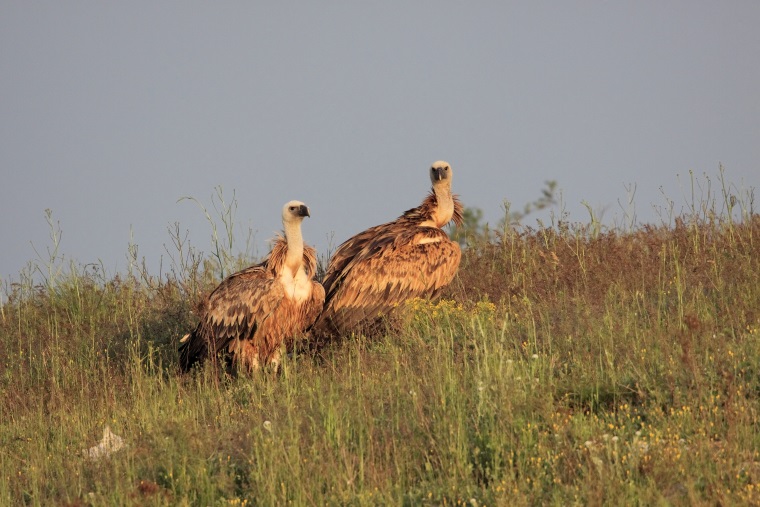 Снимка: Добромир ДобриновСнимка: Добромир Добринов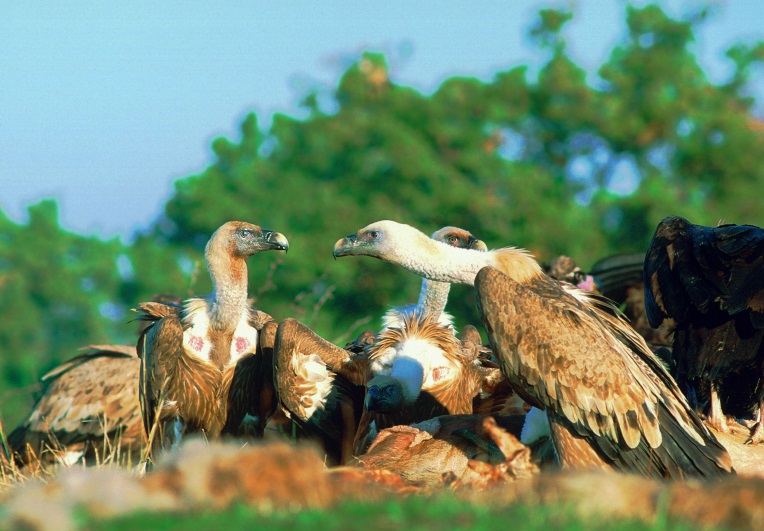 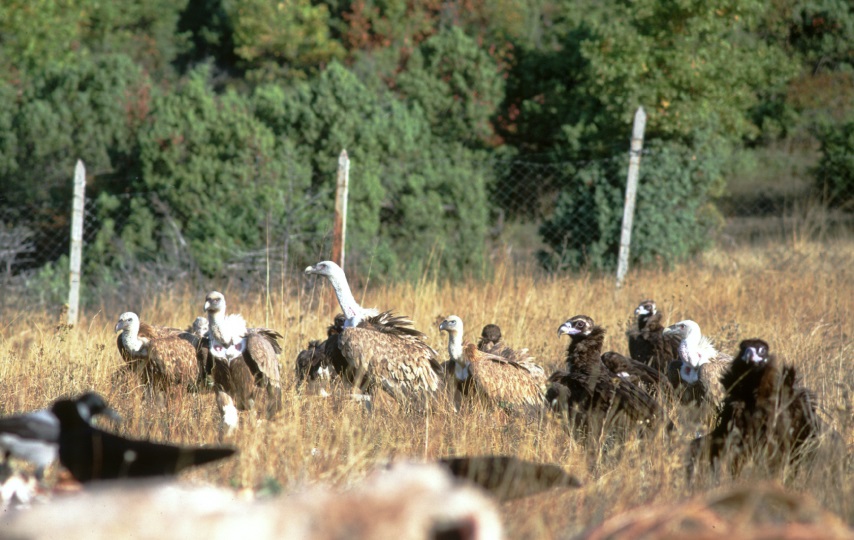 Снимка: Фотоархив Зелени БалканиСнимка: Доромир Добринов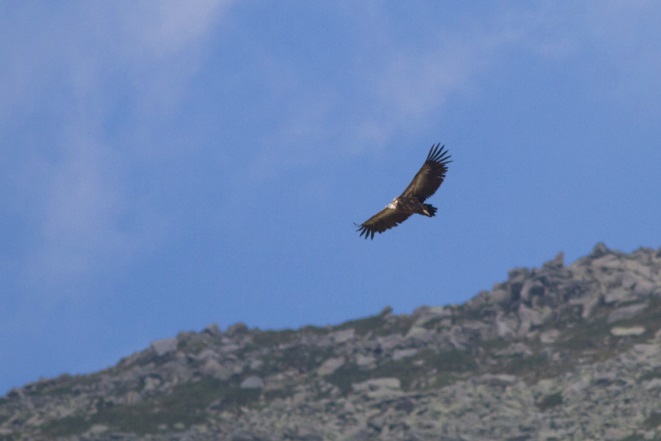 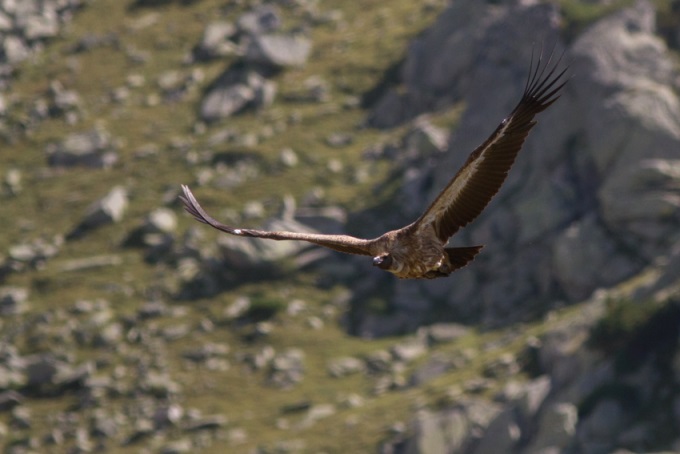 Снимка: Фотоархив - ФДФФСнимка: Фотоархив - ФДФФ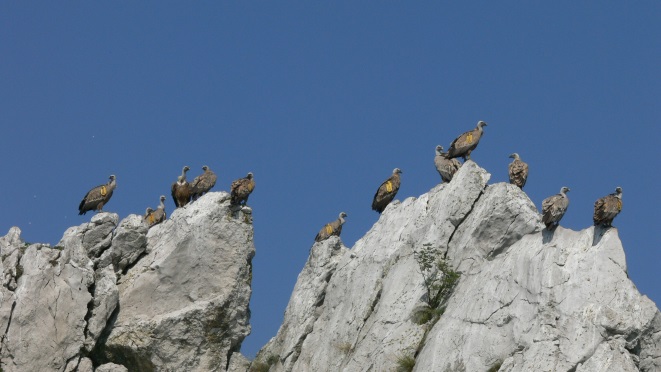 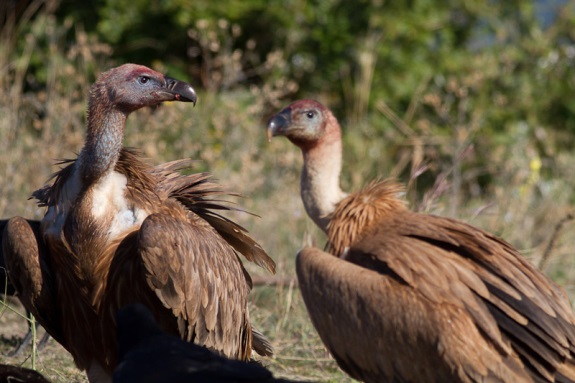 Снимка: Фотоархив - ФДФФСнимка: Фотоархив - ФДФФ